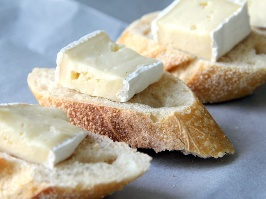 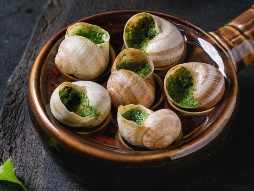 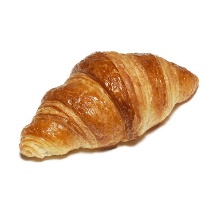 Make a vocab sheet about holidaysCreate a brochure advertising a holiday destination in French, use key vocab and verbs to say what is thereWrite a full page in your book about where you normally go on holidays & why, a recent holiday & what it was like, an ideal holidayResearch French holiday destinations and create a power point in English about itResearch Easter in France and how it is celebrated.  Create a document comparing it to the UK